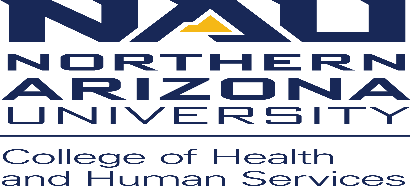 Communication Sciences and Disorders, Speech-Language-Hearing ClinicPolicies and ProceduresSUBJECT:	Inventory list/Protected Health Information on our machines  #12Policy:	Ensure that all machines (computers, laptops, Ipads, Etc.) that have PHI stored on them are identified. Identify on that spreadsheet what type of PHI is stored on each machine.Procedure:	Create spreadsheet that lists all machines that store PHI.  Identify who uses the machine and where it is located.Identify what PHI is located on each of these machines.Reference Inventory list given to us by the CSD office that lists all of our department inventory items.